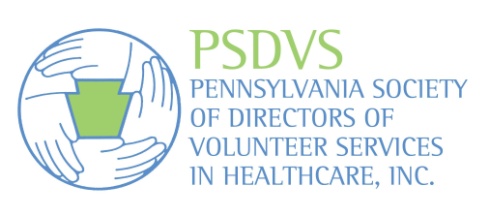 2016 EVELYN BURSTON AWARD NOMINATION FORM I wish to nominate:_________________________________________ __________________________________________ Name: (Last, First, Middle Initial) 			Title (if known) __________________________________________________________ _________________________ Healthcare Organization Telephone ____________________________________________________________________________________ Healthcare Organization Mailing Address ____________________________________________________________________________________ Supervisor Name		 	Supervisor Email 			Supervisor Phone On a separate document please state why you believe this candidate’s professional and personal achievements qualify him/her to receive the Evelyn Burston Award. Please be as thorough as possible in your recommendation and include the categories from the criteria guide. Name of person submitting this nomination __________________________________ Telephone__________________________ E-mail __________________________________ NOMINATION DEADLINE May 20, 2016. Complete, scan or email paper form to burstonaward@gmail.com or mail paper form to: Dana McKee, CAVS2016 Evelyn Burston Award Committee Chair, PSDVS/PAHVRPManager, Volunteer Services & Patient Advocate Paoli Hospital 255 W. Lancaster Ave. MOB 3 Suite 239 Paoli, PA 19301 W: 484-565-1098 | F: 484-565-8890 2016 EVELYN BURSTON AWARDNominee Criteria GuidePlease use this guide when completing the Nominee Profile. The PSDVS/PAHVRP Evelyn Burston Committee will use the following information when reviewing each candidate’s profile. Please be as thorough as possible.Revised 3/11; Reviewed 3/13; 3/14; 3/15; 2/16HISTORY OF THE EVELYN BURSTON AWARDRecognition of one of its peers had long been a topic of discussion for the Executive Board of the State Association of Directors of Volunteer Services (PSDVS/PAHVRP).  During the years immediately following Evelyn Noble Burston’s death, her name was associated with these award discussions.  Her pioneering accomplishments were respected and emulated by her state associates and her fame extended beyond Pennsylvania’s borders. Mrs. Burston’s career spanned twenty years, from 1957 through 1977 in the field of volunteer services and public relations.  Evelyn developed and organized volunteer service programs at Germantown Hospital (Philadelphia, PA), which was one of the few existing formalized volunteer programs in the nation at that time.  Her innovations have been duplicated nationwide.  She was one of the first volunteer managers to understand the importance of patients’ opinions and their value to overall hospital operations and improvements.  She initiated the Patient Visiting Services during her tenure.  Mrs. Burston was the first volunteer manager to coin the title, “Candy Striper” for junior volunteers.  Along with this, Evelyn developed a male hospital volunteer program. A male volunteer, in the hospital setting, was a relatively new concept however; Mrs. Burston had a clear understanding of the important role of male volunteers.Mrs. Burston died in 1977 but her accomplishments and name have always been synonymous with excellent hospital volunteer services programs.  With that in mind, the 1982 Board of the SDVS decided to recognize one member of the state association each year with an award in Evelyn Burston’s honor.  This distinguished award is bestowed each year at the annual state conference to a Director of Volunteer Services who best exemplifies Mrs. Burston's vision, energy and professionalism.  PSDVS/PAHVRP members submit the nominations.  This year’s nomination documentation is attached.  Each nomination is carefully evaluated using seven objective judging criteria. The reviewing panel is comprised of members from each region, the Burston Chairman and past award recipients.Past Burston Award Recipients                                  1982-Nancy McBain	                                                1998-Suzanne DeTuerk1983-Olivia Herman					1999-Sara Atkinson & Vicki Mogan1984-Nancy Herman					2000-Anna Olszewski1985-Kerry Dibble & Diana Kreiling			2001-Ceil Maynard1986-Joyce Wise					2002-Joan Cardellino1987-Not awarded					2003-Betty Anton1988-Ruth Hughes					2004-Diane Gloor1989-Carol Getty & Betsy Laylon			2005-Bonnie MacGregor1990-Not awarded					2006-Jennifer Kopar1991-Marjorie Weiss					2007-Melissa Heinlein1992-Beth Modery & Nancy Rigney			2008-Fran Braun1993-Polly Sutch					2009-Connie Klunk1994-Hazel Kramer					2010-Iris Douglas1995-Jane Frain					2011-Judy Lieberman		1996-Not Awarded					2012-Donna Cawthorne	1997-Susan Arnold					2013-Kimberly Giovannelli								2014-Karla Bachl							2015-Dana McKeeSociety InvolvementDoes the candidate attend chapter meetings? Has he/she recognized the responsibility to actively contribute to the success of the organization on a local, state and/or national level? Has he/she served on committee?Programs/ ProjectsDoes the candidate look for innovative ways to expand services? Have new services/programs been added in the last five years? Are new programs outcomes based? Were programs developed to meet critical needs or enhance patient care? Institutional Involvement/ImpactIs the candidate visible in the hospital organization? Has the candidate agreed to take on new responsibilities and challenges? What did committees on which the candidate served accomplish?EducationConsider academic degrees as well as continuing education. 
Is the candidate keeping current in the field? Is she/ he sharing knowledge with others? Is the candidate seen as a role model or mentor?Presentations/ PublicationsHas the candidate presented any programs on a subject related to volunteer management to other non-profits, community groups, or at chapter, state or national meetings? Has he/she submitted articles to AVHRP, PSDVS/PAHVRP or a local publication on a topic related to volunteer management?Community Involvement/ImpactIs the candidate involved in the community? Does he/she demonstrate a belief in the value of volunteerism by a personal commitment? What was accomplished by the group/committee?OtherHas the candidate received recognition by another group?Has he/she overcome personal or professional challenges?